Female (pregnant)—estimated gestational age, total weeks NNExported from METEOR(AIHW's Metadata Online Registry)© Australian Institute of Health and Welfare 2024This product, excluding the AIHW logo, Commonwealth Coat of Arms and any material owned by a third party or protected by a trademark, has been released under a Creative Commons BY 4.0 (CC BY 4.0) licence. Excluded material owned by third parties may include, for example, design and layout, images obtained under licence from third parties and signatures. We have made all reasonable efforts to identify and label material owned by third parties.You may distribute, remix and build on this website’s material but must attribute the AIHW as the copyright holder, in line with our attribution policy. The full terms and conditions of this licence are available at https://creativecommons.org/licenses/by/4.0/.Enquiries relating to copyright should be addressed to info@aihw.gov.au.Enquiries or comments on the METEOR metadata or download should be directed to the METEOR team at meteor@aihw.gov.au.Female (pregnant)—estimated gestational age, total weeks NNIdentifying and definitional attributesIdentifying and definitional attributesMetadata item type:Data ElementShort name:Gestational ageMETEOR identifier:269965Registration status:Health!, Superseded 02/12/2009Definition:The estimated gestational age of the baby in completed weeks as determined by clinical assessment.Data Element Concept:Female (pregnant)—estimated gestational ageValue Domain:Total weeks NNValue domain attributesValue domain attributesValue domain attributesRepresentational attributesRepresentational attributesRepresentational attributesRepresentation class:TotalTotalData type:StringStringFormat:NNNNMaximum character length:22ValueMeaningSupplementary values:99
 Not stated/unknown
 Unit of measure:WeekWeekData element attributes Data element attributes Collection and usage attributesCollection and usage attributesGuide for use:This is derived from clinical assessment when accurate information on the date of the last menstrual period is not available for this pregnancy.Gestational age is frequently a source of confusion when calculations are based on menstrual dates. For the purposes of calculation of gestational age from the date of the first day of the last normal menstrual period and the date of delivery, it should be borne in mind that the first day is day zero and not day one.Source and reference attributesSource and reference attributesSubmitting organisation:National Perinatal Data Development Committee
Origin:International Classification of Diseases and Related Health Problems, 10 Revision, WHO, 1992Relational attributesRelational attributesRelated metadata references:Has been superseded by Product of conception—gestational age, completed weeks N[N]Health!, Superseded 02/08/2017Tasmanian Health, Superseded 03/07/2020
Is formed using Pregnancy—first day of the last menstrual period, date DDMMYYYYHealth!, Standard 01/03/2005
Is re-engineered from  Gestational age, version 1, DE, NHDD, NHIMG, Superseded 01/03/2005.pdf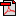  (14.7 KB)No registration status
See also Pregnancy—estimated duration Health!, Superseded 12/12/2018Indigenous, Superseded 02/04/2019Tasmanian Health, Superseded 03/07/2020WA Health, Standard 04/03/2014Implementation in Data Set Specifications:Perinatal NMDSHealth!, Superseded 06/09/2006Implementation start date: 01/07/2006
Implementation end date: 30/06/2007
DSS specific information: The first day of the last menstrual period (LMP) is required to estimate gestational age, which is a key outcome of pregnancy and an important risk factor for neonatal outcomes. Although the date of the LMP may not be known, or may sometimes be erroneous, estimation of gestational age based on clinical assessment may also be inaccurate. Both methods of assessing gestational age are required for analysis of outcomes.

Perinatal NMDSHealth!, Superseded 07/12/2005Implementation start date: 01/07/2005
Implementation end date: 30/06/2006

Perinatal NMDS 2007-2008Health!, Superseded 05/02/2008Implementation start date: 01/07/2007
Implementation end date: 30/06/2008
DSS specific information: The first day of the last menstrual period (LMP) is required to estimate gestational age, which is a key outcome of pregnancy and an important risk factor for neonatal outcomes. Although the date of the LMP may not be known, or may sometimes be erroneous, estimation of gestational age based on clinical assessment may also be inaccurate. Both methods of assessing gestational age are required for analysis of outcomes.

Perinatal NMDS 2008-2010Health!, Superseded 02/12/2009Implementation start date: 01/07/2008
Implementation end date: 30/06/2010
DSS specific information: The first day of the last menstrual period (LMP) is required to estimate gestational age, which is a key outcome of pregnancy and an important risk factor for neonatal outcomes. Although the date of the LMP may not be known, or may sometimes be erroneous, estimation of gestational age based on clinical assessment may also be inaccurate. Both methods of assessing gestational age are required for analysis of outcomes.Implementation in Indicators:Used as Numerator
National Indigenous Reform Agreement: P14-Antenatal care, 2010Community Services (retired), Superseded 04/04/2011
National Indigenous Reform Agreement: PI 09-Antenatal care, 2013Indigenous, Superseded 13/12/2013
National Indigenous Reform Agreement: PI 09-Antenatal care, 2014Indigenous, Superseded 24/11/2014
National Indigenous Reform Agreement: PI 09-Antenatal care, 2015Indigenous, Superseded 18/11/2015
National Indigenous Reform Agreement: PI 14-Antenatal care, 2011Health!, Superseded 31/10/2011Indigenous, Superseded 01/07/2012
National Indigenous Reform Agreement: PI 14-Antenatal care, 2012Indigenous, Superseded 13/06/2013
Used as Denominator
National Core Maternity Indicators: PI 06-Caesarean section for selected women giving birth for the first time (2013)Health!, Superseded 02/02/2016
National Core Maternity Indicators: PI 07-Normal (non-instrumental) vaginal birth for selected women giving birth for the first time (2013)Health!, Superseded 02/02/2016
National Core Maternity Indicators: PI 08-Instrumental vaginal birth for selected women giving birth for the first time (2013)Health!, Superseded 02/02/2016
National Indigenous Reform Agreement: P14-Antenatal care, 2010Community Services (retired), Superseded 04/04/2011
National Indigenous Reform Agreement: PI 09-Antenatal care, 2013Indigenous, Superseded 13/12/2013
National Indigenous Reform Agreement: PI 09-Antenatal care, 2014Indigenous, Superseded 24/11/2014
National Indigenous Reform Agreement: PI 09-Antenatal care, 2015Indigenous, Superseded 18/11/2015
National Indigenous Reform Agreement: PI 14-Antenatal care, 2011Health!, Superseded 31/10/2011Indigenous, Superseded 01/07/2012
National Indigenous Reform Agreement: PI 14-Antenatal care, 2012Indigenous, Superseded 13/06/2013